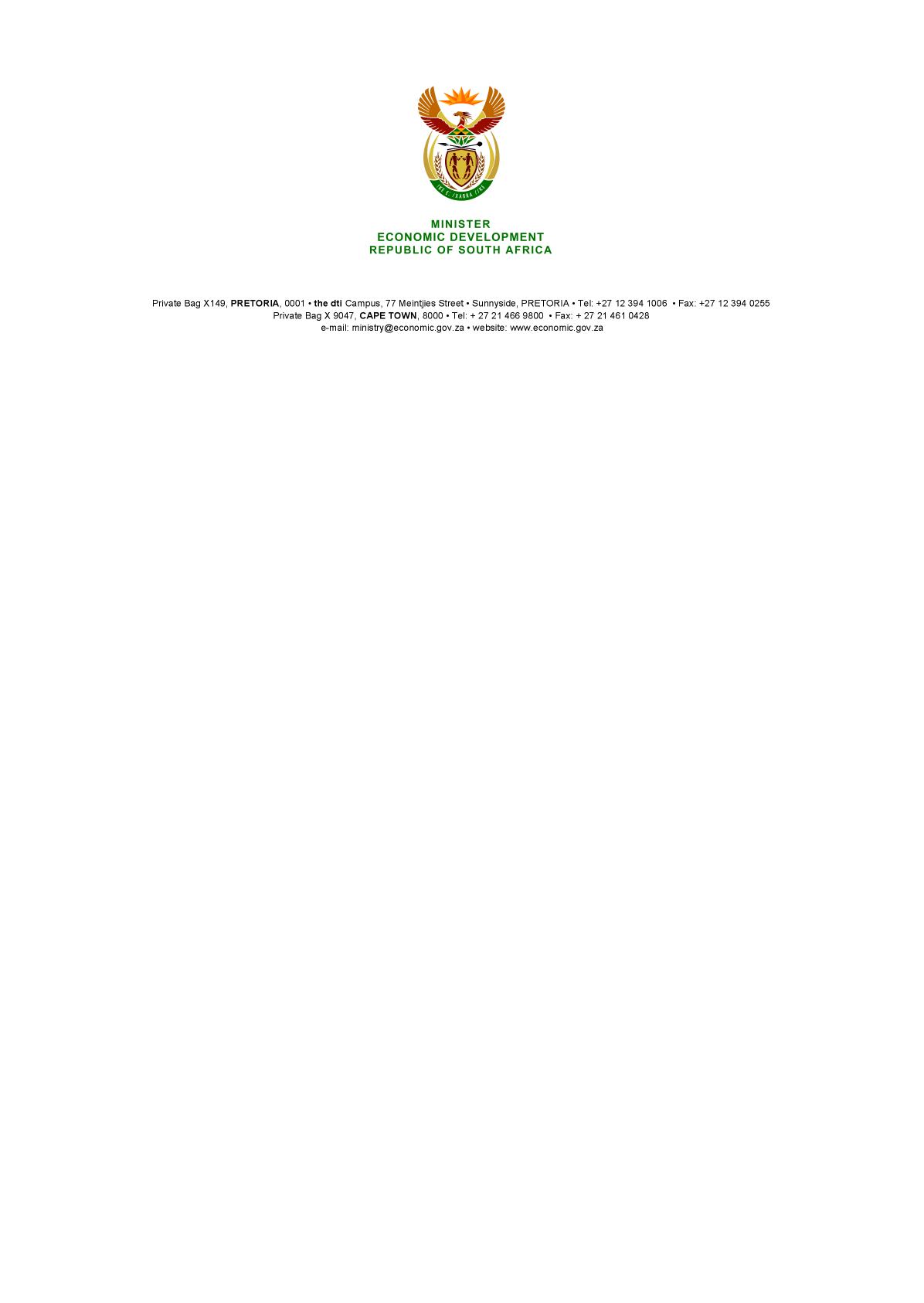 NATIONAL ASSEMBLYWRITTEN REPLYPARLIAMENTARY QUESTION: 1924 DATE OF PUBLICATION: 23 June 2017   Mr D J Maynier (DA) to ask the Minister of Economic Development: Whether any entity reporting to him made any payments to the Black Management Forum for its Corporate Update Dinner on 9 June 2017; if not, what is the position in this regard; if so, what was the (a)(i) total cost and (ii) detailed breakdown of such costs and (b) purpose for each payment made?                                                         NW2136E											                                                                                                 Reply: The Competition Tribunal, ITAC, and Competition Commission did not make any payments to the Black Management Forum for its Corporate Update dinner hosted on the 09 June 2017. The IDC purchased one table at the Black Management Forum (BMF) dinner at a cost of was R40 000 excluding VAT. The sponsorship included one corporate table, branding for the IDC and allowance for a total of 10 attendees. -END-